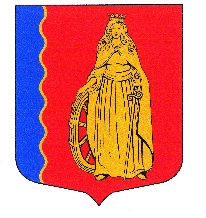 МУНИЦИПАЛЬНОЕ ОБРАЗОВАНИЕ«МУРИНСКОЕ ГОРОДСКОЕ ПОСЕЛЕНИЕ»ВСЕВОЛОЖСКОГО МУНИЦИПАЛЬНОГО РАЙОНАЛЕНИНГРАДСКОЙ ОБЛАСТИСОВЕТ ДЕПУТАТОВ ЧЕТВЕРТОГО СОЗЫВАРЕШЕНИЕ«21» декабря 2022 г.                       г. Мурино                                            № 264      В соответствии с Федеральным законом от 06.10.2003 № 131-ФЗ                    «Об общих принципах организации местного самоуправления в Российской Федерации», решением Совета депутатов муниципального образования «Муринское сельское поселение» Всеволожского муниципального района Ленинградской области от 19.05.2006 № 25 «Об утверждении Положения о порядке владения, пользования и распоряжения муниципальным имуществом, находящемся в муниципальной собственности и Положения о Комиссии по вопросам распоряжения имуществом муниципального образования «Муринское сельское поселение», Уставом муниципального образования «Муринское городское поселение» Всеволожского муниципального района Ленинградской области, с учетом обращений ООО «Стройтек» от 11.10.2022 № 1447 и ООО «Мурино 117» от 08.09.2022 № 228 советом депутатов принятоРЕШЕНИЕ:1. Принять из собственности ООО «Стройтек» в собственность муниципального образования «Муринское городское поселение» Всеволожского муниципального района Ленинградской области следующие объекты недвижимости:- земельный участок, расположенный по адресу: Ленинградская область, Всеволожский район, земли САОЗТ «Ручьи», кадастровый номер 47:07:0722001:375, площадью 2349 кв.м, категория земель: «земли населенных пунктов», вид разрешенного использования: «Для иных видов жилой застройки»;- автомобильная дорога, расположенная по адресу: Российская Федерация, Ленинградская область, Всеволожский район, кадастровый номер 47:07:0722001:98669, протяженностью 261 м, назначение: «нежилое, транспортное».2. Принять из собственности ООО «Мурино 117» в собственность муниципального образования «Муринское городское поселение» Всеволожского муниципального района Ленинградской области объект недвижимости – автомобильную дорогу, расположенную по адресу: Российская Федерация, Ленинградская область, Всеволожский муниципальный район, Муринское городское поселение, г. Мурино, Воронцовский бульвар, кадастровый номер 47:07:0722001:124812, протяженностью 189 м, назначение: «7.4. Сооружения дорожного транспорта».3. Администрации муниципального образования «Муринское городское поселение» Всеволожского муниципального района Ленинградской области осуществить необходимые мероприятия для принятия объектов недвижимого имущества, указанных в пункте 1 и 2 настоящего решения, в муниципальную собственность.4. Опубликовать настоящее решение в газете «Муринская панорама» и на официальном сайте в информационно-телекоммуникационной сети Интернет www.администрация-мурино.рф.5. Настоящее решение вступает в силу со дня его принятия.6. Контроль исполнения настоящего решения возложить на постоянную комиссию по вопросам местного самоуправления, гласности, использования земель, законности и правопорядка.Глава муниципального образования                                                Д.В. Кузьмин О приеме в собственность муниципального образования «Муринское городское поселение» Всеволожского муниципального района Ленинградской области недвижимого имущества